Załącznik 2.  Ankieta zgłoszeniowaZgodnie z art. 13 ust. 1 i 2 rozporządzenia Parlamentu Europejskiego i Rady (UE) 2016/679 z dnia 27 kwietnia 2016 r. w sprawie ochrony osób fizycznych w związku z przetwarzaniem danych osobowych i w sprawie swobodnego przepływu takich danych oraz uchylenia dyrektywy 95/46/WE (ogólne rozporządzenie o ochronie danych) (Dz. Urz. UE L 119 z 04.05.2016, str. 1), dalej „RODO”, informuję, że: 1) administratorem Pani/Pana danych osobowych jest Biebrzański Park Narodowy reprezentowany przez Dyrektora z siedzibą w Osowcu-Twierdzy 8, 19-110 Goniądz; kontakt tel. 85 7383000,  e-mail:  sekretariat@biebrza.org.pl 2) kontakt z Inspektorem Ochrony Danych  email: iod@biebrza.org.pl3) Pani/Pana dane osobowe przetwarzane będą w celu realizacji wolontariatu – na podstawie Art. 6 ust. 1 lit. b, e RODO 4) odbiorcami Pani/Pana danych osobowych będą wyłącznie podmioty uprawnione do uzyskania danych osobowych na podstawie przepisów prawa  (firma ubezpieczeniowa)5) Pani/Pana dane osobowe przechowywane będą przez okres 1 roku, 6) posiada Pani/Pan prawo do żądania od administratora dostępu do danych osobowych, prawo do ich sprostowania, usunięcia lub ograniczenia przetwarzania 7) ma Pani/Pan prawo wniesienia skargi do Prezesa Urzędu Ochrony Danych Osobowych, ul. Stawki 2 00-193 Warszawa, gdy uzna Pan/Pani, że dane osobowe przetwarzane są przez administratora niezgodnie z RODO8) podanie danych osobowych jest obligatoryjne na mocy przepisu prawa, w pozostałym zakresie jest dobrowolne, jednakże niepodanie danych może skutkować odmową podjęcia współpracy przez AdministratoraData i podpis 				……………………………………………………………….Wypełniony formularz należy zeskanować i przesłać e-mailem na adres wolontariat@biebrza.org.pl, pocztą na adres BbPN, 19-110 Goniądz, Osowiec-Twierdza 8, lub faksem na numer 857 383 021.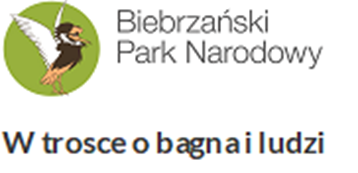 WOLONTARIAT DLA BIEBRZYANKIETA ZGŁOSZENIOWAWOLONTARIAT DLA BIEBRZYANKIETA ZGŁOSZENIOWA1. Imię i nazwisko1. Imię i nazwisko1. Imię i nazwisko2. PESEL3. Adres zamieszkania3. Adres zamieszkania3. Adres zamieszkania3. Adres zamieszkania4. Adres do korespondencji4. Adres do korespondencji4. Adres do korespondencji4. Adres do korespondencji5. Telefon6. e-mail6. e-mail6. e-mail7. Jaki rodzaj pracy Cię interesuje? (zaznacz) Obsługa punktu informacji turystycznej Praca w bibliotece Praca biurowa GIS (pomiary GPS, tworzenie map) Monitoring ruchu turystycznego, ankietowanie Patrole na szlakach Prelekcje edukacyjne na szlakach dla turystów Pomoc przy organizacji happeningów, imprez Monitoring przyrodniczy Czynna ochrona przyrody (prace leśne, ochrona ekosystemów nieleśnych,    usuwanie gatunków inwazyjnych) Sprzątanie śmieci, likwidacja dzikich wysypisk Praca przy utrzymaniu szlaków Wprowadzanie danych  Grafika komputerowa Tłumaczenia językowe (język angielski, j. niemiecki) Inne (jakie?) ……………………..………………………………………………………………. Inne (jakie?) ……………………..……………………………………………………………….7. Jaki rodzaj pracy Cię interesuje? (zaznacz) Obsługa punktu informacji turystycznej Praca w bibliotece Praca biurowa GIS (pomiary GPS, tworzenie map) Monitoring ruchu turystycznego, ankietowanie Patrole na szlakach Prelekcje edukacyjne na szlakach dla turystów Pomoc przy organizacji happeningów, imprez Monitoring przyrodniczy Czynna ochrona przyrody (prace leśne, ochrona ekosystemów nieleśnych,    usuwanie gatunków inwazyjnych) Sprzątanie śmieci, likwidacja dzikich wysypisk Praca przy utrzymaniu szlaków Wprowadzanie danych  Grafika komputerowa Tłumaczenia językowe (język angielski, j. niemiecki) Inne (jakie?) ……………………..………………………………………………………………. Inne (jakie?) ……………………..……………………………………………………………….7. Jaki rodzaj pracy Cię interesuje? (zaznacz) Obsługa punktu informacji turystycznej Praca w bibliotece Praca biurowa GIS (pomiary GPS, tworzenie map) Monitoring ruchu turystycznego, ankietowanie Patrole na szlakach Prelekcje edukacyjne na szlakach dla turystów Pomoc przy organizacji happeningów, imprez Monitoring przyrodniczy Czynna ochrona przyrody (prace leśne, ochrona ekosystemów nieleśnych,    usuwanie gatunków inwazyjnych) Sprzątanie śmieci, likwidacja dzikich wysypisk Praca przy utrzymaniu szlaków Wprowadzanie danych  Grafika komputerowa Tłumaczenia językowe (język angielski, j. niemiecki) Inne (jakie?) ……………………..………………………………………………………………. Inne (jakie?) ……………………..……………………………………………………………….7. Jaki rodzaj pracy Cię interesuje? (zaznacz) Obsługa punktu informacji turystycznej Praca w bibliotece Praca biurowa GIS (pomiary GPS, tworzenie map) Monitoring ruchu turystycznego, ankietowanie Patrole na szlakach Prelekcje edukacyjne na szlakach dla turystów Pomoc przy organizacji happeningów, imprez Monitoring przyrodniczy Czynna ochrona przyrody (prace leśne, ochrona ekosystemów nieleśnych,    usuwanie gatunków inwazyjnych) Sprzątanie śmieci, likwidacja dzikich wysypisk Praca przy utrzymaniu szlaków Wprowadzanie danych  Grafika komputerowa Tłumaczenia językowe (język angielski, j. niemiecki) Inne (jakie?) ……………………..………………………………………………………………. Inne (jakie?) ……………………..……………………………………………………………….8. Opisz swoje wykształcenie/doświadczenie/umiejętności/które mogą być pomocne przy wykonywaniu tych zadań.8. Opisz swoje wykształcenie/doświadczenie/umiejętności/które mogą być pomocne przy wykonywaniu tych zadań.8. Opisz swoje wykształcenie/doświadczenie/umiejętności/które mogą być pomocne przy wykonywaniu tych zadań.8. Opisz swoje wykształcenie/doświadczenie/umiejętności/które mogą być pomocne przy wykonywaniu tych zadań.9. W jakim terminie możesz wziąć udział w akcji (miesiąc)?9. W jakim terminie możesz wziąć udział w akcji (miesiąc)?9. W jakim terminie możesz wziąć udział w akcji (miesiąc)?9. W jakim terminie możesz wziąć udział w akcji (miesiąc)?10 . W jakim systemie chciałabyś/chciałbyś pracować? 1 tydzień 2 tygodnie 3 tygodnie 1 miesiąc weekendy inne …………………………………………………………………………………………………….10 . W jakim systemie chciałabyś/chciałbyś pracować? 1 tydzień 2 tygodnie 3 tygodnie 1 miesiąc weekendy inne …………………………………………………………………………………………………….10 . W jakim systemie chciałabyś/chciałbyś pracować? 1 tydzień 2 tygodnie 3 tygodnie 1 miesiąc weekendy inne …………………………………………………………………………………………………….10 . W jakim systemie chciałabyś/chciałbyś pracować? 1 tydzień 2 tygodnie 3 tygodnie 1 miesiąc weekendy inne …………………………………………………………………………………………………….11. Zakwaterowanie           Mam własne           Chcę korzystać z zakwaterowania w budynkach BbPN11. Zakwaterowanie           Mam własne           Chcę korzystać z zakwaterowania w budynkach BbPN11. Zakwaterowanie           Mam własne           Chcę korzystać z zakwaterowania w budynkach BbPN11. Zakwaterowanie           Mam własne           Chcę korzystać z zakwaterowania w budynkach BbPN12. Uwagi własne12. Uwagi własne12. Uwagi własne12. Uwagi własne